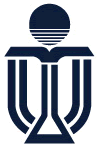 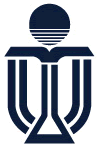 Application for General Team Assistance Scheme        Documents required:        (Please attach all required documents. Application will NOT be processed if missing of any information/documents required.)For first time appointment:                                                                                     	For re-appointment: (The instructor was officially appointed by the University in last academic term): Notes for Applicant:   This form is to be completed by the Person-in-charge. Personal data provided in this form will be used only for processing the application and administrative matters.The completed application form with the relevant documents should be submitted to the General Team Assistance Scheme (GTAS) Administrator before deadline or at least 6 weeks in advance for ad hoc application. For assistance or further information, please seek advice from GTAS Administrator via email ssa@ust.hk or call 2358 6658.Notes for Applicant:   This form is to be completed by the Person-in-charge. Personal data provided in this form will be used only for processing the application and administrative matters.The completed application form with the relevant documents should be submitted to the General Team Assistance Scheme (GTAS) Administrator before deadline or at least 6 weeks in advance for ad hoc application. For assistance or further information, please seek advice from GTAS Administrator via email ssa@ust.hk or call 2358 6658.Notes for Applicant:   This form is to be completed by the Person-in-charge. Personal data provided in this form will be used only for processing the application and administrative matters.The completed application form with the relevant documents should be submitted to the General Team Assistance Scheme (GTAS) Administrator before deadline or at least 6 weeks in advance for ad hoc application. For assistance or further information, please seek advice from GTAS Administrator via email ssa@ust.hk or call 2358 6658.Notes for Applicant:   This form is to be completed by the Person-in-charge. Personal data provided in this form will be used only for processing the application and administrative matters.The completed application form with the relevant documents should be submitted to the General Team Assistance Scheme (GTAS) Administrator before deadline or at least 6 weeks in advance for ad hoc application. For assistance or further information, please seek advice from GTAS Administrator via email ssa@ust.hk or call 2358 6658.Notes for Applicant:   This form is to be completed by the Person-in-charge. Personal data provided in this form will be used only for processing the application and administrative matters.The completed application form with the relevant documents should be submitted to the General Team Assistance Scheme (GTAS) Administrator before deadline or at least 6 weeks in advance for ad hoc application. For assistance or further information, please seek advice from GTAS Administrator via email ssa@ust.hk or call 2358 6658.Notes for Applicant:   This form is to be completed by the Person-in-charge. Personal data provided in this form will be used only for processing the application and administrative matters.The completed application form with the relevant documents should be submitted to the General Team Assistance Scheme (GTAS) Administrator before deadline or at least 6 weeks in advance for ad hoc application. For assistance or further information, please seek advice from GTAS Administrator via email ssa@ust.hk or call 2358 6658.* Delete where inappropriate* Delete where inappropriate* Delete where inappropriate* Delete where inappropriate* Delete where inappropriate* Delete where inappropriate* Delete where inappropriate* Delete where inappropriate* Delete where inappropriate* Delete where inappropriate* Delete where inappropriate* Delete where inappropriate* Delete where inappropriate* Delete where inappropriate* Delete where inappropriate* Delete where inappropriateA.Particulars of Student Group, Team and ApplicantParticulars of Student Group, Team and ApplicantParticulars of Student Group, Team and ApplicantParticulars of Student Group, Team and ApplicantParticulars of Student Group, Team and ApplicantParticulars of Student Group, Team and ApplicantParticulars of Student Group, Team and ApplicantParticulars of Student Group, Team and ApplicantParticulars of Student Group, Team and ApplicantParticulars of Student Group, Team and ApplicantParticulars of Student Group, Team and ApplicantParticulars of Student Group, Team and ApplicantParticulars of Student Group, Team and ApplicantParticulars of Student Group, Team and ApplicantParticulars of Student Group, Team and ApplicantParticulars of Student Group, Team and ApplicantName of Society: Name of Society: Name of Society: Name of Society: Name of Society: Name of the Team (if applicable):Name of the Team (if applicable):Name of the Team (if applicable):Name of the Team (if applicable):Name of the Team (if applicable):Name of the Team (if applicable):Name of the Team (if applicable):Name of the Team (if applicable):No. of Team Members:No. of Team Members:No. of Team Members:No. of Team Members:   (Please attach with the team member list)   (Please attach with the team member list)   (Please attach with the team member list)   (Please attach with the team member list)   (Please attach with the team member list)Name of Applicant: *Mr /MsName of Applicant: *Mr /MsName of Applicant: *Mr /MsName of Applicant: *Mr /MsName of Applicant: *Mr /MsName of Applicant: *Mr /MsName of Applicant: *Mr /MsPosition:   (Surname)                      (Given Name)     (Surname)                      (Given Name)     (Surname)                      (Given Name)     (Surname)                      (Given Name)     (Surname)                      (Given Name)     (Surname)                      (Given Name)     (Surname)                      (Given Name)  ITSC email:ITSC email: Mobile No. Mobile No.B.	Particulars of Proposed Competition/PerformanceParticulars of Proposed Competition/PerformanceParticulars of Proposed Competition/PerformanceParticulars of Proposed Competition/PerformanceParticulars of Proposed Competition/PerformanceParticulars of Proposed Competition/PerformanceParticulars of Proposed Competition/PerformanceParticulars of Proposed Competition/PerformanceParticulars of Proposed Competition/PerformanceParticulars of Proposed Competition/PerformanceParticulars of Proposed Competition/PerformanceParticulars of Proposed Competition/PerformanceParticulars of Proposed Competition/PerformanceParticulars of Proposed Competition/PerformanceParticulars of Proposed Competition/PerformanceParticulars of Proposed Competition/Performance(Please attach pamphlets, information booklets or relevant material(s) if available.)(Please attach pamphlets, information booklets or relevant material(s) if available.)(Please attach pamphlets, information booklets or relevant material(s) if available.)(Please attach pamphlets, information booklets or relevant material(s) if available.)(Please attach pamphlets, information booklets or relevant material(s) if available.)(Please attach pamphlets, information booklets or relevant material(s) if available.)(Please attach pamphlets, information booklets or relevant material(s) if available.)(Please attach pamphlets, information booklets or relevant material(s) if available.)(Please attach pamphlets, information booklets or relevant material(s) if available.)(Please attach pamphlets, information booklets or relevant material(s) if available.)(Please attach pamphlets, information booklets or relevant material(s) if available.)(Please attach pamphlets, information booklets or relevant material(s) if available.)(Please attach pamphlets, information booklets or relevant material(s) if available.)(Please attach pamphlets, information booklets or relevant material(s) if available.)(Please attach pamphlets, information booklets or relevant material(s) if available.)(Please attach pamphlets, information booklets or relevant material(s) if available.)Name of *Competition/Performance: Name of *Competition/Performance: Name of *Competition/Performance: Name of *Competition/Performance: Name of *Competition/Performance: Name of *Competition/Performance: Name of *Competition/Performance: Name of *Competition/Performance: Name of *Competition/Performance: Organizer(s):Organizer(s):Organizer(s):Date(s) of *Competition/Performance: Date(s) of *Competition/Performance: Date(s) of *Competition/Performance: Date(s) of *Competition/Performance: Date(s) of *Competition/Performance: Date(s) of *Competition/Performance: Date(s) of *Competition/Performance: Date(s) of *Competition/Performance: Date(s) of *Competition/Performance: Date(s) of *Competition/Performance: (Give the month of last year’s competition if schedule is not yet available. Inform SSA when the date is confirmed. Team Assistance may be reviewed/terminated subject to confirmation of event details.)(Give the month of last year’s competition if schedule is not yet available. Inform SSA when the date is confirmed. Team Assistance may be reviewed/terminated subject to confirmation of event details.)(Give the month of last year’s competition if schedule is not yet available. Inform SSA when the date is confirmed. Team Assistance may be reviewed/terminated subject to confirmation of event details.)(Give the month of last year’s competition if schedule is not yet available. Inform SSA when the date is confirmed. Team Assistance may be reviewed/terminated subject to confirmation of event details.)(Give the month of last year’s competition if schedule is not yet available. Inform SSA when the date is confirmed. Team Assistance may be reviewed/terminated subject to confirmation of event details.)(Give the month of last year’s competition if schedule is not yet available. Inform SSA when the date is confirmed. Team Assistance may be reviewed/terminated subject to confirmation of event details.)(Give the month of last year’s competition if schedule is not yet available. Inform SSA when the date is confirmed. Team Assistance may be reviewed/terminated subject to confirmation of event details.)(Give the month of last year’s competition if schedule is not yet available. Inform SSA when the date is confirmed. Team Assistance may be reviewed/terminated subject to confirmation of event details.)(Give the month of last year’s competition if schedule is not yet available. Inform SSA when the date is confirmed. Team Assistance may be reviewed/terminated subject to confirmation of event details.)(Give the month of last year’s competition if schedule is not yet available. Inform SSA when the date is confirmed. Team Assistance may be reviewed/terminated subject to confirmation of event details.)(Give the month of last year’s competition if schedule is not yet available. Inform SSA when the date is confirmed. Team Assistance may be reviewed/terminated subject to confirmation of event details.)(Give the month of last year’s competition if schedule is not yet available. Inform SSA when the date is confirmed. Team Assistance may be reviewed/terminated subject to confirmation of event details.)(Give the month of last year’s competition if schedule is not yet available. Inform SSA when the date is confirmed. Team Assistance may be reviewed/terminated subject to confirmation of event details.)(Give the month of last year’s competition if schedule is not yet available. Inform SSA when the date is confirmed. Team Assistance may be reviewed/terminated subject to confirmation of event details.)(Give the month of last year’s competition if schedule is not yet available. Inform SSA when the date is confirmed. Team Assistance may be reviewed/terminated subject to confirmation of event details.)(Give the month of last year’s competition if schedule is not yet available. Inform SSA when the date is confirmed. Team Assistance may be reviewed/terminated subject to confirmation of event details.)Venue of Competition/Performance: Venue of Competition/Performance: Venue of Competition/Performance: Venue of Competition/Performance: Venue of Competition/Performance: Venue of Competition/Performance: Venue of Competition/Performance: Venue of Competition/Performance: Venue of Competition/Performance: Venue of Competition/Performance: No. of registered members for the Competition/Performance: No. of registered members for the Competition/Performance: No. of registered members for the Competition/Performance: No. of registered members for the Competition/Performance: No. of registered members for the Competition/Performance: No. of registered members for the Competition/Performance: No. of registered members for the Competition/Performance: No. of registered members for the Competition/Performance: No. of registered members for the Competition/Performance: No. of registered members for the Competition/Performance: No. of registered members for the Competition/Performance: No. of registered members for the Competition/Performance: Objective(s) of the Competition/Performance:Objective(s) of the Competition/Performance:Objective(s) of the Competition/Performance:Objective(s) of the Competition/Performance:Objective(s) of the Competition/Performance:Objective(s) of the Competition/Performance:Objective(s) of the Competition/Performance:Objective(s) of the Competition/Performance:Objective(s) of the Competition/Performance:Objective(s) of the Competition/Performance:Objective(s) of the Competition/Performance:1.2.Benefits to be gained from participating in the Competition/Performance: Benefits to be gained from participating in the Competition/Performance: Benefits to be gained from participating in the Competition/Performance: Benefits to be gained from participating in the Competition/Performance: Benefits to be gained from participating in the Competition/Performance: Benefits to be gained from participating in the Competition/Performance: Benefits to be gained from participating in the Competition/Performance: Benefits to be gained from participating in the Competition/Performance: Benefits to be gained from participating in the Competition/Performance: Benefits to be gained from participating in the Competition/Performance: Benefits to be gained from participating in the Competition/Performance: Benefits to be gained from participating in the Competition/Performance: Benefits to be gained from participating in the Competition/Performance: Benefits to be gained from participating in the Competition/Performance: Benefits to be gained from participating in the Competition/Performance: Benefits to be gained from participating in the Competition/Performance: 1.2.C.	C.	Particulars of Team Assistance Budget Proposal Particulars of Team Assistance Budget Proposal Particulars of Team Assistance Budget Proposal Particulars of Team Assistance Budget Proposal Particulars of Team Assistance Budget Proposal Particulars of Team Assistance Budget Proposal Particulars of Team Assistance Budget Proposal Particulars of Team Assistance Budget Proposal Particulars of Team Assistance Budget Proposal Particulars of Team Assistance Budget Proposal Particulars of Team Assistance Budget Proposal Particulars of Team Assistance Budget Proposal Particulars of Team Assistance Budget Proposal Particulars of Team Assistance Budget Proposal Particulars of Team Assistance Budget Proposal Particulars of Team Assistance Budget Proposal Particulars of Team Assistance Budget Proposal Particulars of Team Assistance Budget Proposal Particulars of Team Assistance Budget Proposal Particulars of Team Assistance Budget Proposal Particulars of Team Assistance Budget Proposal Particulars of Team Assistance Budget Proposal Particulars of Team Assistance Budget Proposal Particulars of Team Assistance Budget Proposal Particulars of Team Assistance Budget Proposal Particulars of Team Assistance Budget Proposal Particulars of Team Assistance Budget Proposal Particulars of Team Assistance Budget Proposal Particulars of Team Assistance Budget Proposal 1.1.1.Instructor Fee covering team practice:Instructor Fee covering team practice:Instructor Fee covering team practice:Instructor Fee covering team practice:Instructor Fee covering team practice:Instructor Fee covering team practice:Instructor Fee covering team practice:Instructor Fee covering team practice:Instructor Fee covering team practice:Instructor Fee covering team practice:Instructor Fee covering team practice:Instructor Fee covering team practice:Instructor Fee covering team practice:Instructor Fee covering team practice:Instructor Fee covering team practice:Instructor Fee covering team practice:Instructor Fee covering team practice:Instructor Fee covering team practice:Training period from // to to// on (every)(every)                  (week)(Week)    w(         (Week)(every)                  (week)(Week)    w(         (Week)(every)                  (week)(Week)    w(         (Week)(every)                  (week)(Week)    w(         (Week)TimeFrom                       From                       From                       8888888 To ToNo. of week(s) of practiceNo. of week(s) of practiceNo. of week(s) of practicex             (max. 2)             (max. 2)             (max. 2)             (max. 2)             (max. 2)hrs per week 1 hrs per week 1 hrs per week 1 = hrs                 hrs                 hrs                 hrs                No. of  hours required on day of competition/performance  No. of  hours required on day of competition/performance  No. of  hours required on day of competition/performance  No. of  hours required on day of competition/performance  No. of  hours required on day of competition/performance  No. of  hours required on day of competition/performance  No. of  hours required on day of competition/performance  No. of  hours required on day of competition/performance  No. of  hours required on day of competition/performance  No. of  hours required on day of competition/performance  No. of  hours required on day of competition/performance  No. of  hours required on day of competition/performance  No. of  hours required on day of competition/performance  No. of  hours required on day of competition/performance  No. of  hours required on day of competition/performance  = (max. 8) hrs   (max. 8) hrs   (max. 8) hrs   (max. 8) hrs        Total no. of hours      Total no. of hours      Total no. of hours      Total no. of hours      Total no. of hours      Total no. of hours      Total no. of hours      Total no. of hours      Total no. of hours      Total no. of hours      Total no. of hours      Total no. of hours      Total no. of hours      Total no. of hours      Total no. of hours      Total no. of hours      Total no. of hours      Total no. of hours      Total no. of hours hrs hrs hrs hrs hrs hrs hrsExpected Training ScheduleExpected Training ScheduleMonthSepOctNovDecJanFebMarAprMayExpected Training ScheduleExpected Training ScheduleNo. of Training Days(Please attach with the confirmed venue booking form. The instructor’s appointment will not be confirmed until the confirmed venue booking is received.)(Please attach with the confirmed venue booking form. The instructor’s appointment will not be confirmed until the confirmed venue booking is received.)(Please attach with the confirmed venue booking form. The instructor’s appointment will not be confirmed until the confirmed venue booking is received.)(Please attach with the confirmed venue booking form. The instructor’s appointment will not be confirmed until the confirmed venue booking is received.)(Please attach with the confirmed venue booking form. The instructor’s appointment will not be confirmed until the confirmed venue booking is received.)(Please attach with the confirmed venue booking form. The instructor’s appointment will not be confirmed until the confirmed venue booking is received.)(Please attach with the confirmed venue booking form. The instructor’s appointment will not be confirmed until the confirmed venue booking is received.)(Please attach with the confirmed venue booking form. The instructor’s appointment will not be confirmed until the confirmed venue booking is received.)(Please attach with the confirmed venue booking form. The instructor’s appointment will not be confirmed until the confirmed venue booking is received.)(Please attach with the confirmed venue booking form. The instructor’s appointment will not be confirmed until the confirmed venue booking is received.)(Please attach with the confirmed venue booking form. The instructor’s appointment will not be confirmed until the confirmed venue booking is received.)(Please attach with the confirmed venue booking form. The instructor’s appointment will not be confirmed until the confirmed venue booking is received.)2.2.Team Uniform & Registration FeeTeam Uniform & Registration FeeTeam Uniform & Registration FeeTeam Uniform & Registration FeeTeam Uniform & Registration FeeTeam Uniform & Registration FeeTeam Uniform & Registration FeeTeam Uniform & Registration FeeTeam Uniform & Registration FeeTeam Uniform & Registration Feea.a.a.set(s) of uniform x$                   (max. $120)  / set=HK$                      (max. $2000)HK$                      (max. $2000)       (Please attach with sketch of uniform design and list of registered team members, if available.)       (Please attach with sketch of uniform design and list of registered team members, if available.)       (Please attach with sketch of uniform design and list of registered team members, if available.)       (Please attach with sketch of uniform design and list of registered team members, if available.)       (Please attach with sketch of uniform design and list of registered team members, if available.)       (Please attach with sketch of uniform design and list of registered team members, if available.)       (Please attach with sketch of uniform design and list of registered team members, if available.)       (Please attach with sketch of uniform design and list of registered team members, if available.)b.Registration Fee for competition/ performance proposed in item B(Registration Fee can only be reimbursed upon presentation of relevant receipts and a team photo taken during competition/performance.)Registration Fee for competition/ performance proposed in item B(Registration Fee can only be reimbursed upon presentation of relevant receipts and a team photo taken during competition/performance.)Registration Fee for competition/ performance proposed in item B(Registration Fee can only be reimbursed upon presentation of relevant receipts and a team photo taken during competition/performance.)Registration Fee for competition/ performance proposed in item B(Registration Fee can only be reimbursed upon presentation of relevant receipts and a team photo taken during competition/performance.)Registration Fee for competition/ performance proposed in item B(Registration Fee can only be reimbursed upon presentation of relevant receipts and a team photo taken during competition/performance.)Registration Fee for competition/ performance proposed in item B(Registration Fee can only be reimbursed upon presentation of relevant receipts and a team photo taken during competition/performance.)Registration Fee for competition/ performance proposed in item B(Registration Fee can only be reimbursed upon presentation of relevant receipts and a team photo taken during competition/performance.)=HK$ HK$ b.Registration Fee for competition/ performance proposed in item B(Registration Fee can only be reimbursed upon presentation of relevant receipts and a team photo taken during competition/performance.)Registration Fee for competition/ performance proposed in item B(Registration Fee can only be reimbursed upon presentation of relevant receipts and a team photo taken during competition/performance.)Registration Fee for competition/ performance proposed in item B(Registration Fee can only be reimbursed upon presentation of relevant receipts and a team photo taken during competition/performance.)Registration Fee for competition/ performance proposed in item B(Registration Fee can only be reimbursed upon presentation of relevant receipts and a team photo taken during competition/performance.)Registration Fee for competition/ performance proposed in item B(Registration Fee can only be reimbursed upon presentation of relevant receipts and a team photo taken during competition/performance.)Registration Fee for competition/ performance proposed in item B(Registration Fee can only be reimbursed upon presentation of relevant receipts and a team photo taken during competition/performance.)Registration Fee for competition/ performance proposed in item B(Registration Fee can only be reimbursed upon presentation of relevant receipts and a team photo taken during competition/performance.)=D.	Particulars of Appointed Part-time InstructorName: *Mr/Ms (Surname)                                        (Given Name)  (Surname)                                        (Given Name)  (Surname)                                        (Given Name) (English)(English)(English)   (Chinese)   (Chinese)Mobile Phone: Email Address-1. HKUST Job Application Form                                                              2. Personal Information Record Form3.  Photocopies of document proof of qualifications and experience        4. Photocopy of HKID card 5. Valid work visa/permit (if applicable)1. HKUST Job Application Form                                                              2. Personal Information Record Form3.  Photocopies of document proof of qualifications and experience        4. Photocopy of HKID card 5. Valid work visa/permit (if applicable) Personal Information Record FormE.	List 1-3 Activity Course(s) that your Society will offer to all students, preferably in EnglishList 1-3 Activity Course(s) that your Society will offer to all students, preferably in EnglishList 1-3 Activity Course(s) that your Society will offer to all students, preferably in English(Please attach with Application Form for Assistance in Organizing Student Activity Courses and proposal(s). Application may not be considered if there is no Activity Course(s) offered by your Society.)(Please attach with Application Form for Assistance in Organizing Student Activity Courses and proposal(s). Application may not be considered if there is no Activity Course(s) offered by your Society.)(Please attach with Application Form for Assistance in Organizing Student Activity Courses and proposal(s). Application may not be considered if there is no Activity Course(s) offered by your Society.)1.2.3. Signature of Applicant:Date:Society Chop:Society Chop:Endorsed by GTAS Administrator: Endorsed by GTAS Administrator: Date: 